Vadovaudamasi Lietuvos Respublikos vietos savivaldos įstatymo 16 straipsnio 2 dalies 28 punktu, Lietuvos Respublikos biudžeto sandaros įstatymo  10 straipsnio 1 dalies 1 punktu, Lietuvos Respublikos 2017 metų valstybės biudžeto ir savivaldybių biudžetų finansinių rodiklių patvirtinimo įstatymo 13 straipsniu, Savivaldybių skolinimosi taisyklių, patvirtintų Lietuvos Respublikos Vyriausybės . kovo 26 d. nutarimu Nr. 345 „Dėl savivaldybių skolinimosi taisyklių patvirtinimo“, 4 punktu, Akmenės rajono savivaldybės tarybos 2017 m. vasario 23 d. sprendimo Nr. T-17(E) „Dėl Akmenės rajono savivaldybės 2017 metų biudžeto patvirtinimo“ 1 punktu, atsižvelgdama į Akmenės rajono savivaldybės kontrolieriaus 2017 m. vasario 17 d. audito išvadą Nr. AIS-6 „Dėl Akmenės rajono savivaldybės galimybės imti ilgalaikę paskolą investicijų projektams finansuoti“, Akmenės rajono savivaldybės taryba  n u s p r e n d ž i a:1. Leisti Akmenės rajono savivaldybės administracijai Lietuvos Respublikos viešųjų pirkimų įstatymo nustatyta tvarka imti ilgalaikę, ne daugiau kaip 20,0 tūkst. Eur paskolą iš banko ne ilgesniam kaip 6 metų terminui investiciniam projektui finansuoti (pagal priedą).2. Garantuoti paskolos grąžinimą iš Akmenės rajono savivaldybės biudžeto sąskaitos ir suteikti bankui teisę neginčo tvarka nusirašyti galimą įsiskolinimą iš šios sąskaitos.3. Įgalioti Savivaldybės administracijos direktorių pasirašyti ilgalaikės paskolos sutartį.Šis sprendimas gali būti skundžiamas Lietuvos Respublikos administracinių bylų teisenos įstatymo nustatyta tvarka.Savivaldybės meras								Vitalijus Mitrofanovas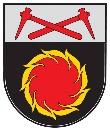 AKMENĖS RAJONO SAVIVALDYBĖS TARYBASPRENDIMASDĖL ILGALAIKĖS PASKOLOS ĖMIMO INVESTICIJŲ PROJEKTAMS FINANSUOTI 2017 m. vasario 23 d.   Nr. T-18(E)   Naujoji AkmenėAkmenės rajono savivaldybės tarybos2017 m. vasario 23 d. sprendimo Nr. T-18(E)                                                                                                                                                                               
priedas                                       Akmenės rajono savivaldybės tarybos2017 m. vasario 23 d. sprendimo Nr. T-18(E)                                                                                                                                                                               
priedas                                       Akmenės rajono savivaldybės tarybos2017 m. vasario 23 d. sprendimo Nr. T-18(E)                                                                                                                                                                               
priedas                                       Akmenės rajono savivaldybės tarybos2017 m. vasario 23 d. sprendimo Nr. T-18(E)                                                                                                                                                                               
priedas                                       AKMENĖS RAJONO SAVIVALDYBĖS 2017 M. BIUDŽETE PLANUOJAMI ASIGNAVIMAI IŠ SKOLINTŲ LĖŠŲ INVESTICIJŲ PROJEKTAMS FINANSUOTIAKMENĖS RAJONO SAVIVALDYBĖS 2017 M. BIUDŽETE PLANUOJAMI ASIGNAVIMAI IŠ SKOLINTŲ LĖŠŲ INVESTICIJŲ PROJEKTAMS FINANSUOTIAKMENĖS RAJONO SAVIVALDYBĖS 2017 M. BIUDŽETE PLANUOJAMI ASIGNAVIMAI IŠ SKOLINTŲ LĖŠŲ INVESTICIJŲ PROJEKTAMS FINANSUOTIAKMENĖS RAJONO SAVIVALDYBĖS 2017 M. BIUDŽETE PLANUOJAMI ASIGNAVIMAI IŠ SKOLINTŲ LĖŠŲ INVESTICIJŲ PROJEKTAMS FINANSUOTIAKMENĖS RAJONO SAVIVALDYBĖS 2017 M. BIUDŽETE PLANUOJAMI ASIGNAVIMAI IŠ SKOLINTŲ LĖŠŲ INVESTICIJŲ PROJEKTAMS FINANSUOTIAKMENĖS RAJONO SAVIVALDYBĖS 2017 M. BIUDŽETE PLANUOJAMI ASIGNAVIMAI IŠ SKOLINTŲ LĖŠŲ INVESTICIJŲ PROJEKTAMS FINANSUOTITūkst. EurTūkst. EurTūkst. EurTūkst. EurTūkst. EurTūkst. EurEil. Nr.Investicijų projektai, numatyti Investicijų programojeIš viso planuojama
 paskolųPaskolos suma iš banko   Paskolos suma iš EIB           Iš jų ilgalaikiam turtui1Pastato Naujojoje Akmenėje, V. Kudirkos g. 9, rekonstravimas ir pritaikymas Akmenės rajono  savivaldybės viešosios bibliotekos reikmėms20,020,0-20,0Iš visoIš viso20,020,0-20,0